  WESTGATE PRIMARY SCHOOL VOLUNTEER APPLICATION FORMWhy are you applying for voluntary work at this school? Please mention any skills or experience that you would bring to the role, and explain what you want to achieve from volunteering. What activities/ areas of the school’s work are you interested in helping with? (If you are a student, please include details of your course/placement requirements). If you have children in school please give details of their year groups/classes:  Please indicate the days and times that you are available to work in school regularly:Do you have any disabilities/other needs we need to take into account or adjustments we need to make to allow you to work as a Volunteer in School? If so, please give details: References  Please provide two references.  Please let your referees know that we will contact them.  Safeguarding Vulnerable Groups Act 2006  Please note that it is a criminal offence for a person that has been barred from working with children and young people to work or volunteer in a school. Declaration I declare that the information given on this application form is true and correct   Thank you for taking time to complete this Volunteer Application Form. Please hand it to the School Office or email to admin@westgateprimary.co.uk . Your offer of help is greatly appreciated and we will be in touch as soon as possible. First Name:Surname:Date of Birth:Address:Postcode:Home telephone:Mobile telephone:Email:Referee 1 Referee 1 Name Address Telephone number Occupation Email Address Relationship to applicant (e.g. previous employer) Referee 2 Referee 2 Name Address Telephone number Occupation Email Address Relationship to applicant (e.g. previous employer) Have you ever been the subject of any allegations in relation to the safety and welfare of children, young people and/or vulnerable adults, either substantiated or unsubstantiated? Yes / NoYes / NoIf you have answered ‘Yes’ to the above question, you must supply details on a separate sheet of paper, place it in a sealed envelope marked confidential and attach it to your application form. If you have answered ‘Yes’ to the above question, you must supply details on a separate sheet of paper, place it in a sealed envelope marked confidential and attach it to your application form. If you have answered ‘Yes’ to the above question, you must supply details on a separate sheet of paper, place it in a sealed envelope marked confidential and attach it to your application form. I have attached details requested (If ‘Yes’ above)I have attached details requested (If ‘Yes’ above)Yes / NoSigned:Date:Print name: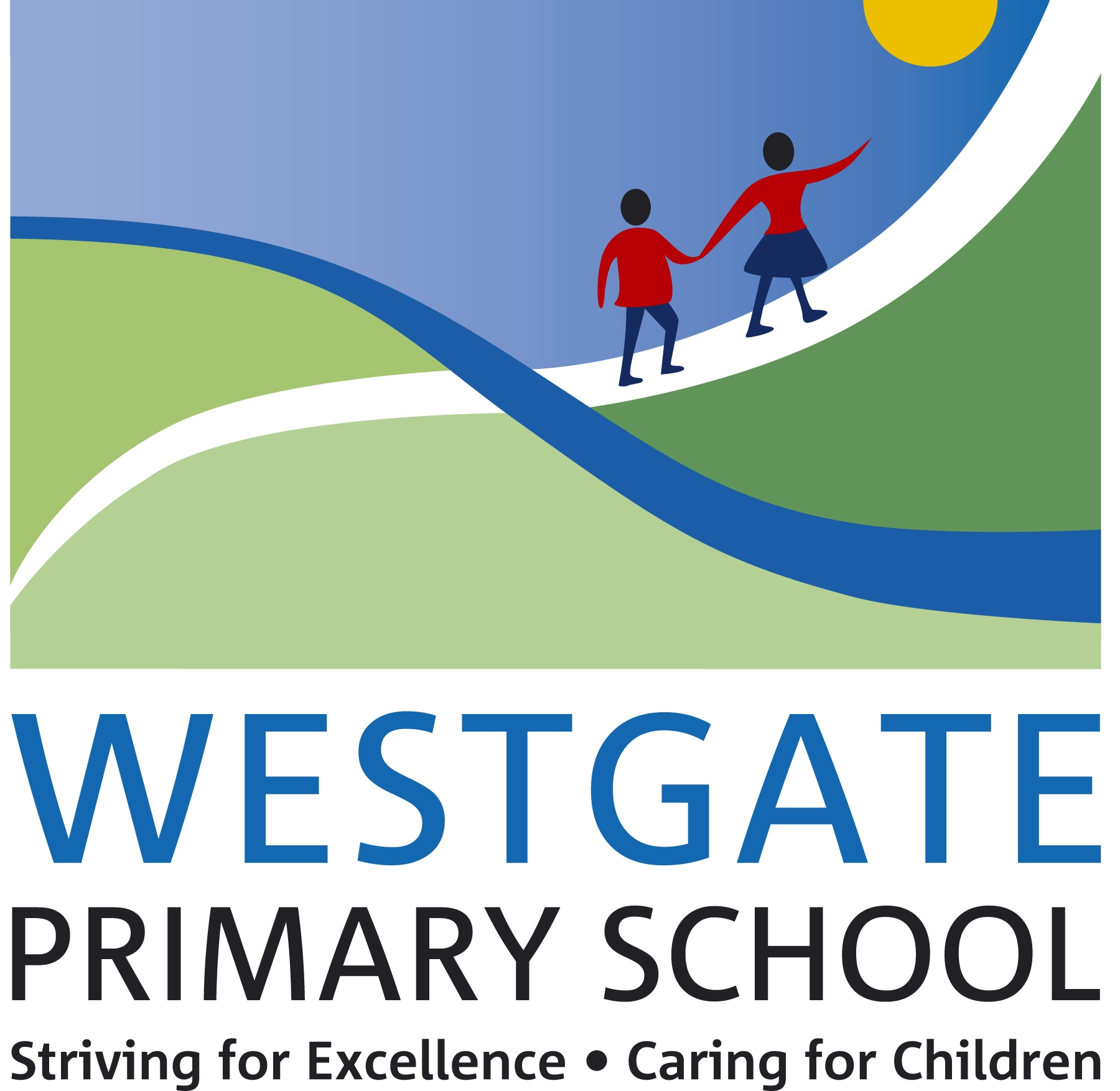 